山东锣响汽车制造有限公司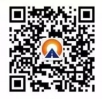 招聘简章   山东锣响汽车制造有限公司成立于2011年7月。公司位于山东蒙阴经济开发区，是国家公信部公告管理企业、国家高新技术企业，10万多平方米的高标准生产车间，1万多平方米的办公及配套设施，职工1700余人，拥有国内最先进的半挂车生产线。公司主要生产、销售各种系列半挂车、全挂车、集装箱运输车。年生产、销售挂车13000余辆，产品畅销全国各地，成为拉动当地经济增长、扩大就业的骨干企业。招聘岗位：1：机械制造工程师 ·招聘人数：15 ·017应往届毕业生，专科以上学历； ·专业：机械制造、车辆工程、机械设计及自动化等相关专业； ·工作地点：山东省临沂市蒙阴县经济开发区2：储备干部 ·招聘人数：5 ·此职位为市场营销等部门管理骨干培养项目； ·专业：市场营销，管理学，经济学，国际贸易等相关专业； ·有学生干部经历或销售实习的优先； ·工作地点：山东济南市历下区锣响营销总中心，山东临沂市蒙阴县经济开发区窗体底端3：财务专员 ·招聘人数：5 ·2017应往届毕业生，专科以上学历； ·专业：财务，会计等相关专业； ·工作地点：山东省临沂市蒙阴县经济开发区    办公室后勤八小时工作制，月带薪休假4天，公司可提供免费食宿，实习期三个月，视个人能力可提前转正，本科及以上学历上浮工资，录用后签订劳动合同，缴纳保险。联系电话：0539-4550888；13256572003邮箱：luoxianghr@163.com公司网址：www.luoxiangcheliang.com 总部地址:山东省临沂市蒙阴县经济开发区蒙山五路9号 